HOPE HIGH SCHOOL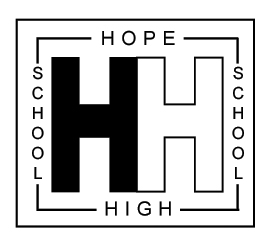 Governor Attendance at meetings 2022-2023DATETYPE OF MEETINGPRESENT20/10/2022Full Governors – Standards and CurriculumMr R Farbon (Chair)Mr A FarbonMr M WalkerMr A ArgileMr A BrindleMrs H Dunbavin (Headteacher)Mrs H Parkinson (Governing Body Adviser)Apologies for absence were received and ACCEPTED fromMrs A Clark and Mr W HodgsonMrs Anderson and Mrs Riley were recorded as absent05/01/2023Full Governors – Resources  Mrs A Clark (Chair)Mr R FarbonMr A BrindleMr W HodgsonMr A ArgileMrs J AndersonMr M WalkerMr G HarrisonMrs S RileyMr A (parent)Mrs E DaviesMrs H Dunbavin (Headteacher)Mrs H Parkinson (Governing Body Adviser)Mrs L Fletcher (Deputy Headteacher – Observer)There were no apologies for absence09/02/2023Full Governors – Standards and CurriculumMrs A Clark (Chair)Mr M WalkerMr G HarrisonMr A ArgileMr R FarbonMrs S RileyMrs E DaviesMrs H Dunbavin (Headteacher)Mrs H Parkinson (Governing Body Adviser)Mrs F Turpin (Governing Body Adviser - Observer)Mrs L Fletcher (Deputy Headteacher – Observer)Apologies for absence were received and ACCEPTED from Mr A Brindle, Mr A Alger, Mrs J Anderson and Mr W Hodgson23/03/2023Full Governors – Resources  Mrs A Clark (Chair)Mr R FarbonMr W HodgsonMr M WalkerMr A BrindleMr J AndersonMr A AlgerMrs H Dunbavin (Headteacher)Mrs H Parkinson (Governing Body Adviser)Apologies for absence were received and ACCEPTED from Mrs E Davies, Mr G Harrison and Mrs S Riley25/05/2023Full Governors – Standards and CurriculumMr R Farbon (Chair)Mrs J AndersonMr A AlgerMrs E DaviesMr M WalkerMrs S RileyMr G HarrisonMr A ArgileMrs H Dunbavin (Headteacher)Mrs H Parkinson (Governing Body Adviser)Apologies for absence were received and ACCEPTED fromMrs A Clark and Mr A Brindle20/07/2023Full Governors – Resources  Mrs A Clark (Chair)Mr A AlgerMr R FarbonMr W HodgsonMr M WalkerMr A ArgileMrs S RileyMr G HarrisonMrs J AndersonMrs H Dunbavin (Headteacher)Mrs H Parkinson (Governing Body Adviser)Mrs L Fletcher (Deputy Headteacher)Apologies for absence were received and ACCEPTED from Mrs E Davies and Mr A Brindle